О внесении измененийв постановление Администрации города Когалыма от 11.10.2013 №2908В соответствии со статьёй 179 Бюджетного кодекса Российской Федерации, Федеральным законом от 06.10.2003 №131-ФЗ «Об общих принципах организации местного самоуправления в Российской Федерации», Уставом города Когалым, решением Думы города Когалыма от 17.01.2024 №362-ГД «О внесении изменений в решение Думы города Когалыма от 13.12.2023 №350-ГД» постановлением Администрации города Когалыма от 28.10.2021 №2193 «О порядке разработки и реализации муниципальных программ города Когалыма»:1. В приложение к постановлению Администрации города Когалыма                    от 11.10.2013 №2908 «Об утверждении муниципальной программы «Развитие жилищно-коммунального комплекса в городе Когалыме» (далее – Программа) внести следующие изменения:1.1. В паспорте Программы:1.1.1. строку «Параметры финансового обеспечения муниципальной программы» изложить в следующей редакции:1.2. Таблицу 1 Программы изложить в редакции согласно приложению 1 к настоящему постановлению.1.3. Таблицу 2 Программы изложить в редакции согласно приложению 2 к настоящему постановлению.1.4. Таблицу 6 Программы изложить в редакции согласно приложению 3 к настоящему постановлению.2. Признать утратившими силу:2.1. Подпункт 1.3. пункта 1 постановления Администрации города Когалыма от 12.02.2024 №292 «О внесении изменений в постановление Администрации города Когалыма от 11.10.2013 №2908».2.2. Подпункты 1.2., 1.4. пункта 1 постановления Администрации города Когалыма от 27.05.2024 №1007 «О внесении изменений в постановление Администрации города Когалыма от 11.10.2013 №2908».3. Муниципальному казённому учреждению «Управление капитального строительства и жилищно-коммунального комплекса города Когалыма                    (И.Р Кадыров) направить в юридическое управление Администрации города Когалыма текст постановления и приложения к нему, его реквизиты, сведения об источнике официального опубликования в порядке и сроки, предусмотренные распоряжением Администрации города Когалыма                              от 19.06.2013 №149-р «О мерах по формированию регистра муниципальных нормативных правовых актов Ханты-Мансийского автономного                       округа - Югры» для дальнейшего направления в Управление государственной регистрации нормативных правовых актов Аппарата Губернатора                            Ханты-Мансийского автономного округа - Югры.4. Опубликовать настоящее постановление и приложения к нему в сетевом издании «Когалымский вестник»: KOGVESTI.RU, ЭЛ №ФС 77 – 85332                            от 15.05.2023 и разместить на официальном сайте органов местного самоуправления города Когалыма в информационно-телекоммуникационной сети Интернет (www.admkogalym.ru).5. Контроль за выполнением настоящего постановления возложить на заместителя главы города Когалыма А.А.Морозова.Приложение 1к постановлению Администрациигорода КогалымаТаблица 1Распределение финансовых ресурсов муниципальной программы (по годам)* Муниципальное казенное учреждение «Управление капитального строительства и жилищно-коммунального комплекса города Когалыма»** Комитет по управлению муниципальным имуществом Администрации города КогалымаПриложение 2к постановлению Администрациигорода КогалымаТаблица 2Перечень структурных элементов (основных мероприятий) муниципальной программыПриложение 3к постановлению Администрациигорода КогалымаТаблица 6Показатели, характеризующие эффективность структурного элемента (основного мероприятия) муниципальной программы1. Значение показателя в соответствии с постановлением Администрации города Когалыма от 15.05.2017 №1002 «Об утверждении Порядка предоставления субсидии концессионеру на создание, реконструкцию, модернизацию объектов коммунальной инфраструктуры города Когалыма, в том числе на возмещение понесенных затрат концессионера при выполнении мероприятий, предусмотренных концессионным соглашением».2. Показатель имеет фактическое значение.* Дополнительная помощь (субсидия) выделяется только в случае возникновения неотложной необходимости в проведении капитального ремонта общего имущества в многоквартирных домах на финансирование аварийно-восстановительных работ и иных мероприятий, связанных с ликвидацией стихийных бедствий и других чрезвычайных ситуаций (носит заявительный характер). (постановление Администрации города Когалыма от 16.08.2018 №1875 «Об утверждении Порядка оказания за счет средств бюджета города Когалыма дополнительной помощи при возникновении неотложной необходимости в проведении капитального ремонта общего имущества в многоквартирных домах».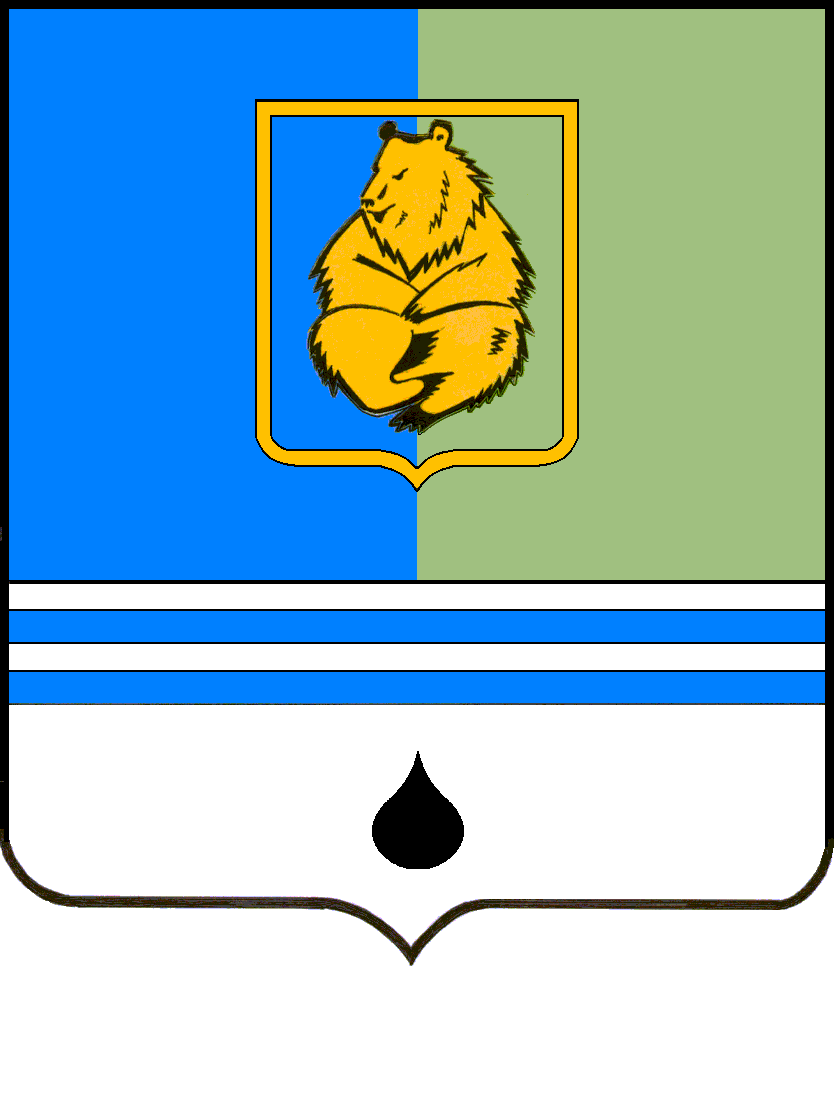 ПОСТАНОВЛЕНИЕАДМИНИСТРАЦИИ ГОРОДА КОГАЛЫМАХанты-Мансийского автономного округа - ЮгрыПОСТАНОВЛЕНИЕАДМИНИСТРАЦИИ ГОРОДА КОГАЛЫМАХанты-Мансийского автономного округа - ЮгрыПОСТАНОВЛЕНИЕАДМИНИСТРАЦИИ ГОРОДА КОГАЛЫМАХанты-Мансийского автономного округа - ЮгрыПОСТАНОВЛЕНИЕАДМИНИСТРАЦИИ ГОРОДА КОГАЛЫМАХанты-Мансийского автономного округа - Югрыот [Дата документа]от [Дата документа]№ [Номер документа]№ [Номер документа]«Параметры финансового обеспечения муниципальной программыИсточники финансированияВсегоРасходы по годам (тыс. рублей)Расходы по годам (тыс. рублей)Расходы по годам (тыс. рублей)Расходы по годам (тыс. рублей)Расходы по годам (тыс. рублей)Параметры финансового обеспечения муниципальной программыИсточники финансированияВсего20242025202620272028Параметры финансового обеспечения муниципальной программывсего213 753,6207 632,54 738,4460,9460,9460,9Параметры финансового обеспечения муниципальной программыфедеральный бюджет0,00,00,00,00,00,0Параметры финансового обеспечения муниципальной программыбюджет автономного округа130 323,7126 901,73 422,00,00,00,0Параметры финансового обеспечения муниципальной программыбюджет города Когалыма22 207,319 508,21 316,4460,9460,9460,9Параметры финансового обеспечения муниципальной программыиные источники финансирования61 222,661 222,60,00,00,00,0».».ДОКУМЕНТ ПОДПИСАН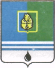 ЭЛЕКТРОННОЙ ПОДПИСЬЮСертификат  [Номер сертификата 1]Владелец [Владелец сертификата 1]Действителен с [ДатаС 1] по [ДатаПо 1]от [Дата документа] № [Номер документа]Номер структурного элемента (основного мероприятия)Структурный элемент (основное мероприятие) муниципальной программы)Ответственный исполнитель/соисполнитель, учреждение, организацияИсточники финансированияФинансовые затраты на реализацию (тыс. рублей)Финансовые затраты на реализацию (тыс. рублей)Финансовые затраты на реализацию (тыс. рублей)Финансовые затраты на реализацию (тыс. рублей)Финансовые затраты на реализацию (тыс. рублей)Финансовые затраты на реализацию (тыс. рублей)Номер структурного элемента (основного мероприятия)Структурный элемент (основное мероприятие) муниципальной программы)Ответственный исполнитель/соисполнитель, учреждение, организацияИсточники финансированиявсегов том числе по годамв том числе по годамв том числе по годамв том числе по годамв том числе по годамНомер структурного элемента (основного мероприятия)Структурный элемент (основное мероприятие) муниципальной программы)Ответственный исполнитель/соисполнитель, учреждение, организацияИсточники финансированиявсего2024 год2025 год2026 год2027 год2028 год123457891011Цель «Обеспечение надежности и качества предоставления жилищно-коммунальных услуг населению города Когалыма»Цель «Обеспечение надежности и качества предоставления жилищно-коммунальных услуг населению города Когалыма»Цель «Обеспечение надежности и качества предоставления жилищно-коммунальных услуг населению города Когалыма»Цель «Обеспечение надежности и качества предоставления жилищно-коммунальных услуг населению города Когалыма»Цель «Обеспечение надежности и качества предоставления жилищно-коммунальных услуг населению города Когалыма»Цель «Обеспечение надежности и качества предоставления жилищно-коммунальных услуг населению города Когалыма»Цель «Обеспечение надежности и качества предоставления жилищно-коммунальных услуг населению города Когалыма»Цель «Обеспечение надежности и качества предоставления жилищно-коммунальных услуг населению города Когалыма»Цель «Обеспечение надежности и качества предоставления жилищно-коммунальных услуг населению города Когалыма»Цель «Обеспечение надежности и качества предоставления жилищно-коммунальных услуг населению города Когалыма»Задача №1 «Проведение капитального ремонта многоквартирных домов»Задача №1 «Проведение капитального ремонта многоквартирных домов»Задача №1 «Проведение капитального ремонта многоквартирных домов»Задача №1 «Проведение капитального ремонта многоквартирных домов»Задача №1 «Проведение капитального ремонта многоквартирных домов»Задача №1 «Проведение капитального ремонта многоквартирных домов»Задача №1 «Проведение капитального ремонта многоквартирных домов»Задача №1 «Проведение капитального ремонта многоквартирных домов»Задача №1 «Проведение капитального ремонта многоквартирных домов»Задача №1 «Проведение капитального ремонта многоквартирных домов»Подпрограмма 1 «Содействие проведению капитального ремонта многоквартирных домов»Подпрограмма 1 «Содействие проведению капитального ремонта многоквартирных домов»Подпрограмма 1 «Содействие проведению капитального ремонта многоквартирных домов»Подпрограмма 1 «Содействие проведению капитального ремонта многоквартирных домов»Подпрограмма 1 «Содействие проведению капитального ремонта многоквартирных домов»Подпрограмма 1 «Содействие проведению капитального ремонта многоквартирных домов»Подпрограмма 1 «Содействие проведению капитального ремонта многоквартирных домов»Подпрограмма 1 «Содействие проведению капитального ремонта многоквартирных домов»Подпрограмма 1 «Содействие проведению капитального ремонта многоквартирных домов»Подпрограмма 1 «Содействие проведению капитального ремонта многоквартирных домов»Процессная частьПроцессная частьПроцессная частьПроцессная частьПроцессная частьПроцессная частьПроцессная частьПроцессная частьПроцессная частьПроцессная часть1.1.Обеспечение мероприятий по проведению капитального ремонта многоквартирных домов 
(2,3)МКУ «УКС и ЖКК г.Когалыма»всего5 296,903 453,30460,90460,90460,90460,901.1.Обеспечение мероприятий по проведению капитального ремонта многоквартирных домов 
(2,3)МКУ «УКС и ЖКК г.Когалыма»федеральный бюджет0,000,000,000,000,000,001.1.Обеспечение мероприятий по проведению капитального ремонта многоквартирных домов 
(2,3)МКУ «УКС и ЖКК г.Когалыма»бюджет автономного округа0,000,000,000,000,000,001.1.Обеспечение мероприятий по проведению капитального ремонта многоквартирных домов 
(2,3)МКУ «УКС и ЖКК г.Когалыма»бюджет города Когалыма5 296,903 453,30460,90460,90460,90460,901.1.Обеспечение мероприятий по проведению капитального ремонта многоквартирных домов 
(2,3)МКУ «УКС и ЖКК г.Когалыма»иные источники финансирования0,000,000,000,000,000,001.1.1.Предоставление субсидии на оказание дополнительной помощи при возникновении неотложной необходимости в проведении капитального ремонта общего имущества в многоквартирном доме МКУ «УКС и ЖКК г.Когалыма»всего2 304,50460,90460,90460,90460,90460,901.1.1.Предоставление субсидии на оказание дополнительной помощи при возникновении неотложной необходимости в проведении капитального ремонта общего имущества в многоквартирном доме МКУ «УКС и ЖКК г.Когалыма»федеральный бюджет0,000,000,000,000,000,001.1.1.Предоставление субсидии на оказание дополнительной помощи при возникновении неотложной необходимости в проведении капитального ремонта общего имущества в многоквартирном доме МКУ «УКС и ЖКК г.Когалыма»бюджет автономного округа0,000,000,000,000,000,001.1.1.Предоставление субсидии на оказание дополнительной помощи при возникновении неотложной необходимости в проведении капитального ремонта общего имущества в многоквартирном доме МКУ «УКС и ЖКК г.Когалыма»бюджет города Когалыма2 304,50460,90460,90460,90460,90460,901.1.1.Предоставление субсидии на оказание дополнительной помощи при возникновении неотложной необходимости в проведении капитального ремонта общего имущества в многоквартирном доме МКУ «УКС и ЖКК г.Когалыма»иные источники финансирования0,000,000,000,000,000,001.1.2.Предоставление субсидии на долевое финансовое обеспечение проведения капитального ремонта общего имущества в многоквартирных домах, расположенных на территории города КогалымаМКУ «УКС и ЖКК г.Когалыма»всего2 992,402 992,400,000,000,000,001.1.2.Предоставление субсидии на долевое финансовое обеспечение проведения капитального ремонта общего имущества в многоквартирных домах, расположенных на территории города КогалымаМКУ «УКС и ЖКК г.Когалыма»федеральный бюджет0,000,000,000,000,000,001.1.2.Предоставление субсидии на долевое финансовое обеспечение проведения капитального ремонта общего имущества в многоквартирных домах, расположенных на территории города КогалымаМКУ «УКС и ЖКК г.Когалыма»бюджет автономного округа0,000,000,000,000,000,001.1.2.Предоставление субсидии на долевое финансовое обеспечение проведения капитального ремонта общего имущества в многоквартирных домах, расположенных на территории города КогалымаМКУ «УКС и ЖКК г.Когалыма»бюджет города Когалыма2 992,402 992,400,000,000,000,001.1.2.Предоставление субсидии на долевое финансовое обеспечение проведения капитального ремонта общего имущества в многоквартирных домах, расположенных на территории города КогалымаМКУ «УКС и ЖКК г.Когалыма»иные источники финансирования0,000,000,000,000,000,00Итого по подпрограмме 1Итого по подпрограмме 1всего5 296,903 453,30460,90460,90460,90460,90Итого по подпрограмме 1Итого по подпрограмме 1федеральный бюджет0,000,000,000,000,000,00Итого по подпрограмме 1Итого по подпрограмме 1бюджет автономного округа0,000,000,000,000,000,00Итого по подпрограмме 1Итого по подпрограмме 1бюджет города Когалыма5 296,903 453,30460,90460,90460,90460,90Итого по подпрограмме 1Итого по подпрограмме 1иные источники финансирования0,000,000,000,000,000,00в том числе:в том числе:Процессная часть по подпрограмме 1Процессная часть по подпрограмме 1всего5 296,903 453,30460,90460,90460,90460,90Процессная часть по подпрограмме 1Процессная часть по подпрограмме 1федеральный бюджет0,000,000,000,000,000,00Процессная часть по подпрограмме 1Процессная часть по подпрограмме 1бюджет автономного округа0,000,000,000,000,000,00Процессная часть по подпрограмме 1Процессная часть по подпрограмме 1бюджет города Когалыма5 296,903 453,30460,90460,90460,90460,90Процессная часть по подпрограмме 1Процессная часть по подпрограмме 1иные источники финансирования0,000,000,000,000,000,00Задача №2 «Привлечение долгосрочных частных инвестиций»Задача №2 «Привлечение долгосрочных частных инвестиций»Задача №2 «Привлечение долгосрочных частных инвестиций»Задача №2 «Привлечение долгосрочных частных инвестиций»Задача №2 «Привлечение долгосрочных частных инвестиций»Задача №2 «Привлечение долгосрочных частных инвестиций»Задача №2 «Привлечение долгосрочных частных инвестиций»Задача №2 «Привлечение долгосрочных частных инвестиций»Задача №2 «Привлечение долгосрочных частных инвестиций»Задача №2 «Привлечение долгосрочных частных инвестиций»Подпрограмма 2. «Поддержка частных инвестиций в жилищно-коммунальный комплекс и обеспечение безубыточной деятельности организаций коммунального комплекса, осуществляющих регулируемую деятельность в сфере теплоснабжение, водоснабжения, водоотведения»Подпрограмма 2. «Поддержка частных инвестиций в жилищно-коммунальный комплекс и обеспечение безубыточной деятельности организаций коммунального комплекса, осуществляющих регулируемую деятельность в сфере теплоснабжение, водоснабжения, водоотведения»Подпрограмма 2. «Поддержка частных инвестиций в жилищно-коммунальный комплекс и обеспечение безубыточной деятельности организаций коммунального комплекса, осуществляющих регулируемую деятельность в сфере теплоснабжение, водоснабжения, водоотведения»Подпрограмма 2. «Поддержка частных инвестиций в жилищно-коммунальный комплекс и обеспечение безубыточной деятельности организаций коммунального комплекса, осуществляющих регулируемую деятельность в сфере теплоснабжение, водоснабжения, водоотведения»Подпрограмма 2. «Поддержка частных инвестиций в жилищно-коммунальный комплекс и обеспечение безубыточной деятельности организаций коммунального комплекса, осуществляющих регулируемую деятельность в сфере теплоснабжение, водоснабжения, водоотведения»Подпрограмма 2. «Поддержка частных инвестиций в жилищно-коммунальный комплекс и обеспечение безубыточной деятельности организаций коммунального комплекса, осуществляющих регулируемую деятельность в сфере теплоснабжение, водоснабжения, водоотведения»Подпрограмма 2. «Поддержка частных инвестиций в жилищно-коммунальный комплекс и обеспечение безубыточной деятельности организаций коммунального комплекса, осуществляющих регулируемую деятельность в сфере теплоснабжение, водоснабжения, водоотведения»Подпрограмма 2. «Поддержка частных инвестиций в жилищно-коммунальный комплекс и обеспечение безубыточной деятельности организаций коммунального комплекса, осуществляющих регулируемую деятельность в сфере теплоснабжение, водоснабжения, водоотведения»Подпрограмма 2. «Поддержка частных инвестиций в жилищно-коммунальный комплекс и обеспечение безубыточной деятельности организаций коммунального комплекса, осуществляющих регулируемую деятельность в сфере теплоснабжение, водоснабжения, водоотведения»Подпрограмма 2. «Поддержка частных инвестиций в жилищно-коммунальный комплекс и обеспечение безубыточной деятельности организаций коммунального комплекса, осуществляющих регулируемую деятельность в сфере теплоснабжение, водоснабжения, водоотведения»Процессная частьПроцессная частьПроцессная частьПроцессная частьПроцессная частьПроцессная частьПроцессная частьПроцессная частьПроцессная частьПроцессная часть2.1.Предоставление субсидий на реализацию полномочий в сфере жилищно-коммунальногокомплекса (1)МКУ «УКС и ЖКК 
г. Когалыма» */ КУМИ **всего62 268,0057 990,504 277,500,000,000,002.1.Предоставление субсидий на реализацию полномочий в сфере жилищно-коммунальногокомплекса (1)МКУ «УКС и ЖКК 
г. Когалыма» */ КУМИ **федеральный бюджет0,000,000,000,000,000,002.1.Предоставление субсидий на реализацию полномочий в сфере жилищно-коммунальногокомплекса (1)МКУ «УКС и ЖКК 
г. Когалыма» */ КУМИ **бюджет автономного округа49 814,4046 392,403 422,000,000,000,002.1.Предоставление субсидий на реализацию полномочий в сфере жилищно-коммунальногокомплекса (1)МКУ «УКС и ЖКК 
г. Когалыма» */ КУМИ **бюджет города Когалыма12 453,6011 598,10855,500,000,000,002.1.Предоставление субсидий на реализацию полномочий в сфере жилищно-коммунальногокомплекса (1)МКУ «УКС и ЖКК 
г. Когалыма» */ КУМИ **иные источники финансирования0,000,000,000,000,000,002.1.1.2.1.1.Предоставление субсидии концессионеру на создание, реконструкцию, модернизацию объектов коммунальной инфраструктуры, в том числе на возмещение понесенных затрат концессионера при выполнении мероприятий, предусмотренных концессионным соглашением МКУ «УКС и ЖКК г.Когалыма»/ КУМИвсего62 268,0057 990,504 277,500,000,000,002.1.1.2.1.1.Предоставление субсидии концессионеру на создание, реконструкцию, модернизацию объектов коммунальной инфраструктуры, в том числе на возмещение понесенных затрат концессионера при выполнении мероприятий, предусмотренных концессионным соглашением МКУ «УКС и ЖКК г.Когалыма»/ КУМИфедеральный бюджет0,000,000,000,000,000,002.1.1.2.1.1.Предоставление субсидии концессионеру на создание, реконструкцию, модернизацию объектов коммунальной инфраструктуры, в том числе на возмещение понесенных затрат концессионера при выполнении мероприятий, предусмотренных концессионным соглашением МКУ «УКС и ЖКК г.Когалыма»/ КУМИбюджет автономного округа49 814,4046 392,403 422,000,000,000,002.1.1.2.1.1.Предоставление субсидии концессионеру на создание, реконструкцию, модернизацию объектов коммунальной инфраструктуры, в том числе на возмещение понесенных затрат концессионера при выполнении мероприятий, предусмотренных концессионным соглашением МКУ «УКС и ЖКК г.Когалыма»/ КУМИбюджет города Когалыма12 453,6011 598,10855,500,000,000,002.1.1.2.1.1.Предоставление субсидии концессионеру на создание, реконструкцию, модернизацию объектов коммунальной инфраструктуры, в том числе на возмещение понесенных затрат концессионера при выполнении мероприятий, предусмотренных концессионным соглашением МКУ «УКС и ЖКК г.Когалыма»/ КУМИиные источники финансирования0,000,000,000,000,000,00Итого по подпрограмме 2Итого по подпрограмме 2Итого по подпрограмме 2всего62 268,0057 990,504 277,500,000,000,00Итого по подпрограмме 2Итого по подпрограмме 2Итого по подпрограмме 2федеральный бюджет0,000,000,000,000,000,00Итого по подпрограмме 2Итого по подпрограмме 2Итого по подпрограмме 2бюджет автономного округа49 814,4046 392,403 422,000,000,000,00Итого по подпрограмме 2Итого по подпрограмме 2Итого по подпрограмме 2бюджет города Когалыма12 453,6011 598,10855,500,000,000,00Итого по подпрограмме 2Итого по подпрограмме 2Итого по подпрограмме 2иные источники финансирования0,000,000,000,000,000,00в том числе:в том числе:в том числе:Процессная часть по подпрограмме 2Процессная часть по подпрограмме 2Процессная часть по подпрограмме 2всего62 268,0057 990,504 277,500,000,000,00Процессная часть по подпрограмме 2Процессная часть по подпрограмме 2Процессная часть по подпрограмме 2федеральный бюджет0,000,000,000,000,000,00Процессная часть по подпрограмме 2Процессная часть по подпрограмме 2Процессная часть по подпрограмме 2бюджет автономного округа49 814,4046 392,403 422,000,000,000,00Процессная часть по подпрограмме 2Процессная часть по подпрограмме 2Процессная часть по подпрограмме 2бюджет города Когалыма12 453,6011 598,10855,500,000,000,00Процессная часть по подпрограмме 2Процессная часть по подпрограмме 2Процессная часть по подпрограмме 2иные источники финансирования0,000,000,000,000,000,00Задача №3 «Повышение эффективности управления и содержания общего имущества многоквартирных домов»Задача №3 «Повышение эффективности управления и содержания общего имущества многоквартирных домов»Задача №3 «Повышение эффективности управления и содержания общего имущества многоквартирных домов»Задача №3 «Повышение эффективности управления и содержания общего имущества многоквартирных домов»Задача №3 «Повышение эффективности управления и содержания общего имущества многоквартирных домов»Задача №3 «Повышение эффективности управления и содержания общего имущества многоквартирных домов»Задача №3 «Повышение эффективности управления и содержания общего имущества многоквартирных домов»Задача №3 «Повышение эффективности управления и содержания общего имущества многоквартирных домов»Задача №3 «Повышение эффективности управления и содержания общего имущества многоквартирных домов»Задача №3 «Повышение эффективности управления и содержания общего имущества многоквартирных домов»Задача №3 «Повышение эффективности управления и содержания общего имущества многоквартирных домов»Подпрограмма 3 «Создание условий для обеспечения качественными коммунальными услугами»Подпрограмма 3 «Создание условий для обеспечения качественными коммунальными услугами»Подпрограмма 3 «Создание условий для обеспечения качественными коммунальными услугами»Подпрограмма 3 «Создание условий для обеспечения качественными коммунальными услугами»Подпрограмма 3 «Создание условий для обеспечения качественными коммунальными услугами»Подпрограмма 3 «Создание условий для обеспечения качественными коммунальными услугами»Подпрограмма 3 «Создание условий для обеспечения качественными коммунальными услугами»Подпрограмма 3 «Создание условий для обеспечения качественными коммунальными услугами»Подпрограмма 3 «Создание условий для обеспечения качественными коммунальными услугами»Подпрограмма 3 «Создание условий для обеспечения качественными коммунальными услугами»Подпрограмма 3 «Создание условий для обеспечения качественными коммунальными услугами»Процессная частьПроцессная частьПроцессная частьПроцессная частьПроцессная частьПроцессная частьПроцессная частьПроцессная частьПроцессная частьПроцессная частьПроцессная часть3.1.Строительство, реконструкция и капитальный ремонт объектов коммунального комплекса (I)Строительство, реконструкция и капитальный ремонт объектов коммунального комплекса (I)МКУ «УКС и ЖКК г.Когалыма»всего146 188,70146 188,700,000,000,000,003.1.Строительство, реконструкция и капитальный ремонт объектов коммунального комплекса (I)Строительство, реконструкция и капитальный ремонт объектов коммунального комплекса (I)МКУ «УКС и ЖКК г.Когалыма»федеральный бюджет0,000,000,000,000,000,003.1.Строительство, реконструкция и капитальный ремонт объектов коммунального комплекса (I)Строительство, реконструкция и капитальный ремонт объектов коммунального комплекса (I)МКУ «УКС и ЖКК г.Когалыма»бюджет автономного округа80 509,3080 509,300,000,000,000,003.1.Строительство, реконструкция и капитальный ремонт объектов коммунального комплекса (I)Строительство, реконструкция и капитальный ремонт объектов коммунального комплекса (I)МКУ «УКС и ЖКК г.Когалыма»бюджет города Когалыма4 456,804 456,800,000,000,000,003.1.Строительство, реконструкция и капитальный ремонт объектов коммунального комплекса (I)Строительство, реконструкция и капитальный ремонт объектов коммунального комплекса (I)МКУ «УКС и ЖКК г.Когалыма»иные источники финансирования61 222,6061 222,600,000,000,000,003.1.1.Строительство, реконструкция и капитальный ремонт объектов инженерной инфраструктуры на территории города Когалыма (в том числе ПИР)МКУ «УКС и ЖКК г.Когалыма»всего61 330,2061 330,200,000,000,000,003.1.1.Строительство, реконструкция и капитальный ремонт объектов инженерной инфраструктуры на территории города Когалыма (в том числе ПИР)МКУ «УКС и ЖКК г.Когалыма»федеральный бюджет0,000,000,000,000,000,003.1.1.Строительство, реконструкция и капитальный ремонт объектов инженерной инфраструктуры на территории города Когалыма (в том числе ПИР)МКУ «УКС и ЖКК г.Когалыма»бюджет автономного округа0,000,000,000,000,000,003.1.1.Строительство, реконструкция и капитальный ремонт объектов инженерной инфраструктуры на территории города Когалыма (в том числе ПИР)МКУ «УКС и ЖКК г.Когалыма»бюджет города Когалыма107,60107,600,000,000,000,003.1.1.Строительство, реконструкция и капитальный ремонт объектов инженерной инфраструктуры на территории города Когалыма (в том числе ПИР)МКУ «УКС и ЖКК г.Когалыма»иные источники финансирования61 222,6061 222,600,000,000,000,003.1.2.Строительство магистральных инженерных сетей водоснабжения и канализации жилых комплексов «Философский камень» и «ЛУКОЙЛ» в городе КогалымеМКУ «УКС и ЖКК г.Когалыма»всего84 622,5084 622,500,000,000,000,003.1.2.Строительство магистральных инженерных сетей водоснабжения и канализации жилых комплексов «Философский камень» и «ЛУКОЙЛ» в городе КогалымеМКУ «УКС и ЖКК г.Когалыма»федеральный бюджет0,000,000,000,000,000,003.1.2.Строительство магистральных инженерных сетей водоснабжения и канализации жилых комплексов «Философский камень» и «ЛУКОЙЛ» в городе КогалымеМКУ «УКС и ЖКК г.Когалыма»бюджет автономного округа80 391,3080 391,300,000,000,000,003.1.2.Строительство магистральных инженерных сетей водоснабжения и канализации жилых комплексов «Философский камень» и «ЛУКОЙЛ» в городе КогалымеМКУ «УКС и ЖКК г.Когалыма»бюджет города Когалыма4 231,204 231,200,000,000,000,003.1.2.Строительство магистральных инженерных сетей водоснабжения и канализации жилых комплексов «Философский камень» и «ЛУКОЙЛ» в городе КогалымеМКУ «УКС и ЖКК г.Когалыма»иные источники финансирования0,000,000,000,000,000,003.1.3.Разработка топливно-энергетического баланса города Когалыма за 2023 год и актуализация прогнозного баланса  до 2030 годаМКУ «УКС и ЖКК г.Когалыма»всего118,00118,000,000,000,000,003.1.3.Разработка топливно-энергетического баланса города Когалыма за 2023 год и актуализация прогнозного баланса  до 2030 годаМКУ «УКС и ЖКК г.Когалыма»федеральный бюджет0,000,000,000,000,000,003.1.3.Разработка топливно-энергетического баланса города Когалыма за 2023 год и актуализация прогнозного баланса  до 2030 годаМКУ «УКС и ЖКК г.Когалыма»бюджет автономного округа0,000,000,000,000,000,003.1.3.Разработка топливно-энергетического баланса города Когалыма за 2023 год и актуализация прогнозного баланса  до 2030 годаМКУ «УКС и ЖКК г.Когалыма»бюджет города Когалыма118,00118,000,000,000,000,003.1.3.Разработка топливно-энергетического баланса города Когалыма за 2023 год и актуализация прогнозного баланса  до 2030 годаМКУ «УКС и ЖКК г.Когалыма»иные источники финансирования0,000,000,000,000,000,00Итого по подпрограмме 3Итого по подпрограмме 3всего146 188,70146 188,700,000,000,000,00Итого по подпрограмме 3Итого по подпрограмме 3федеральный бюджет0,000,000,000,000,000,00Итого по подпрограмме 3Итого по подпрограмме 3бюджет автономного округа80 509,3080 509,300,000,000,000,00Итого по подпрограмме 3Итого по подпрограмме 3бюджет города Когалыма4 456,804 456,800,000,000,000,00Итого по подпрограмме 3Итого по подпрограмме 3иные источники финансирования61 222,6061 222,600,000,000,000,00в том числе:в том числе:Процессная часть по подпрограмме 3Процессная часть по подпрограмме 3всего146 188,70146 188,700,000,000,000,00Процессная часть по подпрограмме 3Процессная часть по подпрограмме 3федеральный бюджет0,000,000,000,000,000,00Процессная часть по подпрограмме 3Процессная часть по подпрограмме 3бюджет автономного округа80 509,3080 509,300,000,000,000,00Процессная часть по подпрограмме 3Процессная часть по подпрограмме 3бюджет города Когалыма4 456,804 456,800,000,000,000,00Процессная часть по подпрограмме 3Процессная часть по подпрограмме 3иные источники финансирования61 222,6061 222,600,000,000,000,00Процессная часть в целом по муниципальной программеПроцессная часть в целом по муниципальной программевсего213 753,60207 632,504 738,40460,90460,90460,90Процессная часть в целом по муниципальной программеПроцессная часть в целом по муниципальной программефедеральный бюджет0,000,000,000,000,000,00Процессная часть в целом по муниципальной программеПроцессная часть в целом по муниципальной программебюджет автономного округа130 323,70126 901,703 422,000,000,000,00Процессная часть в целом по муниципальной программеПроцессная часть в целом по муниципальной программебюджет города Когалыма22 207,3019 508,201 316,40460,90460,90460,90Процессная часть в целом по муниципальной программеПроцессная часть в целом по муниципальной программеиные источники финансирования61 222,6061 222,600,000,000,000,00Всего по муниципальной программе:Всего по муниципальной программе:всего213 753,60207 632,504 738,40460,90460,90460,90Всего по муниципальной программе:Всего по муниципальной программе:федеральный бюджет0,000,000,000,000,000,00Всего по муниципальной программе:Всего по муниципальной программе:бюджет автономного округа130 323,70126 901,703 422,000,000,000,00Всего по муниципальной программе:Всего по муниципальной программе:бюджет города Когалыма22 207,3019 508,201 316,40460,90460,90460,90Всего по муниципальной программе:Всего по муниципальной программе:иные источники финансирования61 222,6061 222,600,000,000,000,00Инвестиции в объекты муниципальной собственностиИнвестиции в объекты муниципальной собственностивсего208 220,70203 943,204 277,500,000,000,00Инвестиции в объекты муниципальной собственностиИнвестиции в объекты муниципальной собственностифедеральный бюджет0,000,000,000,000,000,00Инвестиции в объекты муниципальной собственностиИнвестиции в объекты муниципальной собственностибюджет автономного округа130 205,70126 783,703 422,000,000,000,00Инвестиции в объекты муниципальной собственностиИнвестиции в объекты муниципальной собственностибюджет города Когалыма16 792,4015 936,90855,500,000,000,00Инвестиции в объекты муниципальной собственностиИнвестиции в объекты муниципальной собственностииные источники финансирования61 222,6061 222,600,000,000,000,00Прочие расходыПрочие расходывсего5 532,903 689,30460,90460,90460,90460,90Прочие расходыПрочие расходыфедеральный бюджет0,000,000,000,000,000,00Прочие расходыПрочие расходыбюджет автономного округа118,00118,000,000,000,000,00Прочие расходыПрочие расходыбюджет города Когалыма5 414,903 571,30460,90460,90460,90460,90Прочие расходыПрочие расходыиные внебюджетные источники5 532,903 689,300,000,000,000,00в том числе:в том числе:Ответственный исполнитель 
(МКУ «УКС и ЖКК г.Когалыма»)Ответственный исполнитель 
(МКУ «УКС и ЖКК г.Когалыма»)всего151 485,60149 642,00460,90460,90460,90460,90Ответственный исполнитель 
(МКУ «УКС и ЖКК г.Когалыма»)Ответственный исполнитель 
(МКУ «УКС и ЖКК г.Когалыма»)федеральный бюджет0,000,000,000,000,000,00Ответственный исполнитель 
(МКУ «УКС и ЖКК г.Когалыма»)Ответственный исполнитель 
(МКУ «УКС и ЖКК г.Когалыма»)бюджет автономного округа80 509,3080 509,300,000,000,000,00Ответственный исполнитель 
(МКУ «УКС и ЖКК г.Когалыма»)Ответственный исполнитель 
(МКУ «УКС и ЖКК г.Когалыма»)бюджет города Когалыма9 753,707 910,10460,90460,90460,90460,90Ответственный исполнитель 
(МКУ «УКС и ЖКК г.Когалыма»)Ответственный исполнитель 
(МКУ «УКС и ЖКК г.Когалыма»)иные внебюджетные источники61 222,6061 222,600,000,000,000,00Соисполнитель 1
(КУМИ)Соисполнитель 1
(КУМИ)всего62 268,0057 990,504 277,500,000,000,00Соисполнитель 1
(КУМИ)Соисполнитель 1
(КУМИ)федеральный бюджет0,000,000,000,000,000,00Соисполнитель 1
(КУМИ)Соисполнитель 1
(КУМИ)бюджет автономного округа49 814,4046 392,403 422,000,000,000,00Соисполнитель 1
(КУМИ)Соисполнитель 1
(КУМИ)бюджет города Когалыма12 453,6011 598,10855,500,000,000,00Соисполнитель 1
(КУМИ)Соисполнитель 1
(КУМИ)иные внебюджетные источники0,000,000,000,000,000,00от [Дата документа] № [Номер документа]№ структурного элемента (основного мероприятия)Наименование структурного элемента (основного мероприятия)Направления расходов структурного элемента (основного мероприятия)Наименование порядка, номер приложения (при наличии)1234Цель «Обеспечение надежности и качества предоставления жилищно-коммунальных услуг населению города Когалыма»Цель «Обеспечение надежности и качества предоставления жилищно-коммунальных услуг населению города Когалыма»Цель «Обеспечение надежности и качества предоставления жилищно-коммунальных услуг населению города Когалыма»Цель «Обеспечение надежности и качества предоставления жилищно-коммунальных услуг населению города Когалыма»Задача №1 «Проведение капитального ремонта многоквартирных домов»Задача №1 «Проведение капитального ремонта многоквартирных домов»Задача №1 «Проведение капитального ремонта многоквартирных домов»Задача №1 «Проведение капитального ремонта многоквартирных домов»	Подпрограмма 1 «Содействие проведению капитального ремонта многоквартирных домов»	Подпрограмма 1 «Содействие проведению капитального ремонта многоквартирных домов»	Подпрограмма 1 «Содействие проведению капитального ремонта многоквартирных домов»	Подпрограмма 1 «Содействие проведению капитального ремонта многоквартирных домов»1.1.Обеспечение мероприятий по проведению капитального ремонта многоквартирных домов1. Субсидия на оказание дополнительной помощи при возникновении неотложной необходимости в проведении капитального ремонта общего имущества в многоквартирном доме.Постановление Администрации города Когалыма от 16.08.2018 №1875 «Об утверждении Порядка оказания за счет средств бюджета города Когалыма дополнительной помощи при возникновении неотложной необходимости в проведении капитального ремонта общего имущества в многоквартирных домах»Задача №2 «Привлечение долгосрочных частных инвестиций»Задача №2 «Привлечение долгосрочных частных инвестиций»Задача №2 «Привлечение долгосрочных частных инвестиций»Задача №2 «Привлечение долгосрочных частных инвестиций»Подпрограмма 2 «Поддержка частных инвестиций в жилищно-коммунальный комплекс и обеспечение безубыточной деятельности организаций коммунального комплекса, осуществляющих регулируемую деятельность в сфере теплоснабжение, водоснабжения, водоотведения»Подпрограмма 2 «Поддержка частных инвестиций в жилищно-коммунальный комплекс и обеспечение безубыточной деятельности организаций коммунального комплекса, осуществляющих регулируемую деятельность в сфере теплоснабжение, водоснабжения, водоотведения»Подпрограмма 2 «Поддержка частных инвестиций в жилищно-коммунальный комплекс и обеспечение безубыточной деятельности организаций коммунального комплекса, осуществляющих регулируемую деятельность в сфере теплоснабжение, водоснабжения, водоотведения»Подпрограмма 2 «Поддержка частных инвестиций в жилищно-коммунальный комплекс и обеспечение безубыточной деятельности организаций коммунального комплекса, осуществляющих регулируемую деятельность в сфере теплоснабжение, водоснабжения, водоотведения»2.1.Предоставление субсидий на реализацию полномочий в сфере жилищно-коммунального комплекса Субсидия концессионеру на создание, реконструкцию, модернизацию объектов коммунальной инфраструктуры, в том числе на возмещение понесенных затрат концессионера при выполнении мероприятий, предусмотренных концессионным соглашениемПостановление Правительства Ханты-Мансийского автономного округа - Югры от 10.11.2023 №561-п «О государственной программе Ханты-Мансийского автономного округа - Югры «Строительство».Постановление Администрации города Когалыма от 15.05.2017 №1002 «Об утверждении Порядка предоставления субсидии концессионеру на создание, реконструкцию, модернизацию объектов коммунальной инфраструктуры города Когалыма, в том числе на возмещение понесенных затрат концессионера при выполнении мероприятий, предусмотренных концессионным соглашением».Постановление Администрации города Когалыма от 02.07.2018 №1482 «Об утверждении Порядка предоставления субсидии концессионерам в части финансового обеспечения расходов на выполнение мероприятий, предусмотренных концессионным соглашением».Задача №3 «Повышение эффективности управления и содержания общего имущества многоквартирных домов»Задача №3 «Повышение эффективности управления и содержания общего имущества многоквартирных домов»Задача №3 «Повышение эффективности управления и содержания общего имущества многоквартирных домов»Задача №3 «Повышение эффективности управления и содержания общего имущества многоквартирных домов»Подпрограмма 3 «Создание условий для обеспечения качественными коммунальными услугами»Подпрограмма 3 «Создание условий для обеспечения качественными коммунальными услугами»Подпрограмма 3 «Создание условий для обеспечения качественными коммунальными услугами»Подпрограмма 3 «Создание условий для обеспечения качественными коммунальными услугами»3.1.Строительство, реконструкция и капитальный ремонт объектов коммунального комплекса1. Выполнение работ по созданию, реконструкции, модернизации объектов коммунальной инфраструктуры, в том числе при выполнении мероприятий, предусмотренных концессионным соглашением.2. Разработка топливно-энергетического баланса города Когалыма за 2023 год и актуализация прогнозного баланса  до 2030 годаПостановление Правительства Ханты-Мансийского автономного округа - Югры от 10.11.2023 №561-п «О государственной программе Ханты-Мансийского автономного округа - Югры «Строительство». Постановление Администрации города Когалыма от 24.10.2023 №2089 «Об утверждении актуализированной схемы теплоснабжения города Когалыма».Постановление Администрации города Когалыма от 31.10.2023 №2167 «Об утверждении актуализированной схемы водоснабжения и водоотведения города Когалыма».Приказ Минэнерго России от 29.10.2021 №1169 «Об утверждении Порядка составления топливно-энергетических балансов субъектов Российской Федерации, муниципальных образований».          от [Дата документа] № [Номер документа]№
показателяНаименование показателяБазовый показатель на начало реализации муниципальной программы Значение показателя по годамЗначение показателя по годамЗначение показателя по годамЗначение показателя по годамЗначение показателя по годамЗначение показателя на момент окончания действия муниципальной программы №
показателяНаименование показателяБазовый показатель на начало реализации муниципальной программы 202420252026202720281234567891Доля обеспечения концедентом инвестиций концессионера, %.8080180808080802Использование дополнительной помощи при возникновении неотложной необходимости в проведении капитального ремонта, %.100100*100*100*100*100*100*3Обеспечение проведения капитального ремонта общего имущества в многоквартирных домах, расположенных на территории города Когалыма, %10010000001004Разработка топливно-энергетического баланса города Когалыма за 2023 год и актуализация прогнозного баланса  до 2030 года, шт	01200001